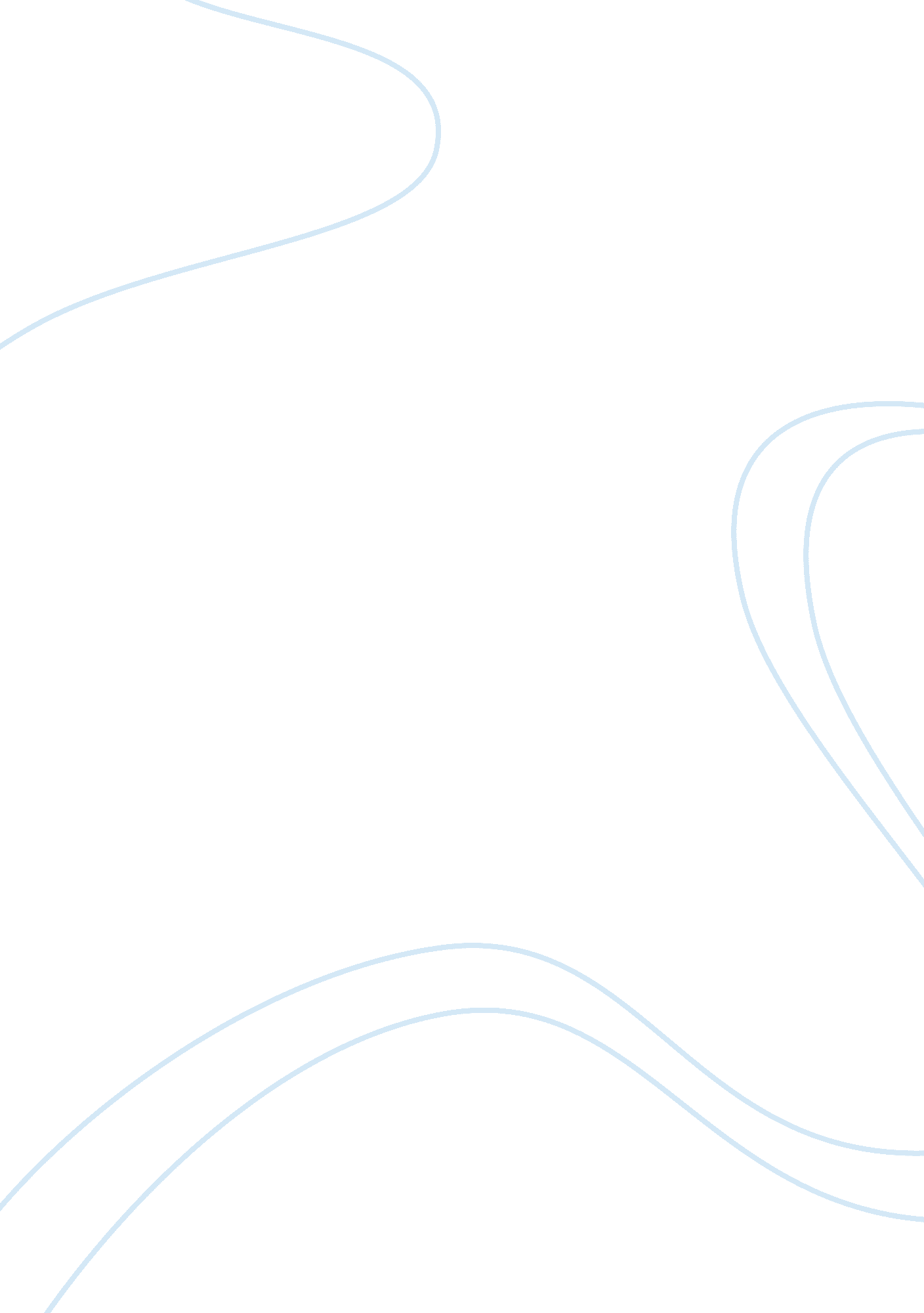 The youth in the journey of excellenceScience, Computer Science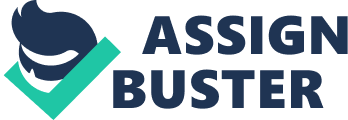 The Youth in the Journey of Excellence Every Filipino child has the talent to share and to be developed. This is the reason why we always go to school- to showcase our talents for us to succeed and achieve ourgoalsin life. Our talent is our path for us to excel in the quest of excellence. Some children know how to sing and dance while some know how to paint. You see, children like us have different talents to share and to be showcased. All of us have the talent and skills to be proud of. This Valleygsahan event is one way to develop our learnings and knowledge. It is because we know that we can always excel in life if we have the passion and thehard workin every single thing that we do. It is also because we know that we can fulfil our ambitions in life. Although we may lose in some battles, it is just the challenge for us to excel to be a better person and to be an individual who perseveres in life. It is not enough that we only have the knowledge or talent for us to succeed but it must be coupled by hardwork and prestige.. But we, the youth, let us not forget to follow ourdreamsbecause our dream is the hope for us to excel in life. Education is the keyto success”. Let this saying be our strength for us to study well in school because we all know that as a child, we have many ambitions that we want to come true. As the youth, we have many goals in life that we want to fulfil and achieve. We want to excel in our careers no matter what barriers would come because we won’t ever give up our dreams and we also know that achievement and excellence come only to those who have the courage, strength, and perseverance to fulfil their goals in life... We will continue to fight and fight for us to excel without giving up. With the word “ education” , we know that this powerful word can lead us into a better future for us to excel and for us to achieve excellence in our journey in life. Just like the other children, I also have many dreams and ambitions. For me, I want to become a writer someday because writing is my passion and no matter what, I will work hard to achieve my dreams because I want to have excellence in my life. In this society where I live, there are many well-known personalities here that serve as the inspiration for the youth because we know that those prominent individuals encountered hardships for them to achieve what they are right now. As the youth, we will follow their footstep and we will also be passionate in everything we do. Just like them, we will walk in the path of excellence for we know that in that path, excellence awaits. Let us always bear in mind that we should never give up even though we will encounter hardships and trials because it is just the challenge for us to be stronger. To my fellow Filipino children, do not be afraid to dream because those dreams and ambitions will lead us to excellence. Education will serve as our key to success. Hardwork and passion will be our path to achieve our goals in life. Our dreams and ambitions will be the hope for us to excel . The youth will be the inspiration for our fellow Filipino children who want to achieve excellence in life. It has been proven, the Filipino youth had reached success, achievements and excellence in their journey of life. 